МИНИСТЕРСТВО ТРУДА, ЗАНЯТОСТИ И СОЦИАЛЬНОЙ ЗАЩИТЫ  КАБАРДИНО-БАЛКАРСКОЙ РЕСПУБЛИКИПРИКАЗ №  178-П    «  14  »  ноября  2014г.                                                                        г. Нальчик_____________________________________________________________________________Об утверждении Порядка формирования и ведения регистра получателей социальных услуг в Кабардино-Балкарской РеспубликеВ целях реализации Федерального закона от 28 декабря 2013 г. № 442-ФЗ «Об основах социального обслуживания граждан в Российской Федерации», приказа Министерства труда и социальной   защиты   Российской   Федерации от 25 июля 2014 г. № 485н «Об утверждении рекомендаций по формированию и ведению регистра получателей социальных услуг» приказываю:1. Утвердить прилагаемый Порядок формирования и ведения регистра получателей социальных услуг в Кабардино-Балкарской Республике2. Контроль за выполнением настоящего приказа возложить на заместителя министра Голочалова Н.С.3. Настоящий приказ вступает в силу с 1 января 2015 года.Министр  ___________________  А.И. ТюбеевУтвержденприказом Министерства труда, занятости и социальной защиты Кабардино-Балкарской Республикиот « 14 »  ноября  2014 г. № 178-ППОРЯДОКформирования и ведения регистра  получателей социальных услуг в Кабардино-Балкарской Республике1. Настоящий Порядок разработан в соответствии с Федеральным законом от 28 декабря 2013 г. № 442-ФЗ «Об основах социального обслуживания граждан в Российской Федерации»,  приказом Министерства труда и социальной защиты Российской Федерации от 25 июля 2014 г.          № 485н «Об утверждении рекомендаций по формированию и ведению регистра получателей социальных услуг» и определяет порядок формирования и ведения регистра получателей социальных услуг в Кабардино-Балкарской Республике.2. Формирование и ведение регистра получателей социальных услуг (далее - регистр) осуществляется в электронной форме уполномоченными отделами Министерства труда, занятости и социальной защиты Кабардино-Балкарской Республики (далее - Министерство), на основании сведений, предоставляемых поставщиками социальных услуг, на бумажном носителе или в форме электронных документов.Оригиналы документов, их копии, заверенные в установленном порядке, на основании которых формируется информация, подлежат обязательному хранению у поставщиков социальных услуг бессрочно.К документам, предоставляемым в электронной форме, предъявляются требования, установленные Федеральным законом от 6 апреля 2011 г.            № 63-ФЗ «Об электронной подписи».3. Министерство осуществляет межведомственное информационное взаимодействие в целях формирования и ведения регистра в соответствии с требованиями Федерального закона от 27 июля 2010 г. № 210-ФЗ                «Об организации предоставления государственных и муниципальных услуг». 4. Регистр содержит следующие сведения:1) регистрационный номер учетной записи;2) фамилия, имя, отчество;3) дата рождения;4) пол;5) адрес (место жительства), контактный телефон;6) страховой номер индивидуального лицевого счета;7) серия, номер паспорта или данные иного документа, удостоверяющего личность, дата выдачи этих документов и наименование выдавшего их органа;8) дата обращения с просьбой о предоставлении социальных услуг;9) дата оформления и номер индивидуальной программы;10) наименование поставщика или наименования поставщиков социальных услуг, реализующих индивидуальную программу;11) перечень социальных услуг, предоставленных и предоставляемых получателю социальных услуг в соответствии с заключенным договором о предоставлении социальных услуг, с указанием тарифов, стоимости социальных услуг для получателя социальных услуг, источников финансирования, периодичности и результатов их предоставления;12) иная информация, определенная Правительством Российской Федерации.5. Для включения сведений в регистр поставщики социальных услуг предоставляют информацию о получателях социальных услуг:1) предусмотренную подпунктами 2 - 12 пункта 4 настоящего Порядка:в течение 10 рабочих дней со дня принятия ими решения об оказании социальных услуг в полустационарной форме, в форме социального обслуживания на дому;в течение 5 рабочих дней со дня поступления получателя социальных услуг в организации, предоставляющие социальные услуги в стационарной форме;2) предусмотренную подпунктами 5 и 7 пункта 4 настоящего Порядка в течение 10 рабочих дней со дня получения ими сведений об изменении содержащихся в них данных;3) предусмотренную подпунктом 11 пункта 4 настоящего Порядка:в течение 10 рабочих дней после изменения содержащихся в нем данных, но не менее 1 раза в 3 месяца в период предоставления социальных услуг получателю социальных услуг в полустационарной форме, в форме социального обслуживания на дому;в течение 10 рабочих дней после изменения содержащихся в нем данных, но не менее 1 раза в 3 года в период предоставления социальных услуг получателю социальных услуг в организациях, предоставляющих социальные услуги в стационарной форме.6. При ведении регистра Министерством, поставщиками социальных услуг должна быть обеспечена защита персональных данных получателей социальных услуг в соответствии с законодательством Российской Федерации от 7 июля 2006 г. № 152-ФЗ «О персональных данных».7. Основаниями для исключения получателя социальных услуг из регистра являются:1) смерть получателя социальных услуг;2) добровольный отказ получателя социальных услуг в предоставлении социальных услуг;3) отказ в предоставлении социальной услуги получателю социальных услуг в случае нарушения им условий договора о предоставлении социальных услуг, а также в случае, предусмотренном частью 3 статьи 18 Федерального закона от 28 декабря 2013 г. № 442-ФЗ «Об основах социального обслуживания граждан в Российской Федерации», в порядке, предусмотренном законодательством Российской Федерации и Кабардино-Балкарской Республики.8. О наличии оснований для исключения информации о получателях социальных услуг из регистра поставщики социальных услуг информируют Министерство в течение пяти рабочих дней со дня их наступления.Исключение информации о получателях социальных услуг из регистра осуществляется уполномоченными отделами Министерства в течение           10 рабочих дней со дня поступления от поставщиков социальных услуг информации, указанной в абзаце первом настоящего пункта.9. Поставщики социальных услуг несут ответственность за достоверность и актуальность предоставляемой информации.10. Уполномоченный отдел Министерства осуществляет проверку достоверности и актуальности представленной информации.11. Поставщики социальных услуг вправе безвозмездно получать информацию, содержащуюся в регистре, в виде выписки о получателях социальных услуг путем направления в Министерство заявления о предоставлении выписки.Заявление о предоставлении выписки может быть представлено на бумажном носителе лично, посредством почтового отправления по адресу: 360008, КБР, г.Нальчик, ул. Кешокова, 100,  либо в электронном виде по адресу электронной почты Министерства: mail@mintrudkbr.ru Срок предоставления сведений, содержащихся в регистре, не может превышать 30 дней со дня поступления заявления о предоставлении выписки.12. Выписка из регистра оформляется на бланке Министерства и подписывается руководителем Министерства.________________________Къэбэрдей-Балъкъэр РеспубликэмлэжьыгъэмкIэ, цIыхухэр лэжапIэкIэ къызэгъэпэщынымкIэ, социальнэу хъумэнымкIэ и министерствэ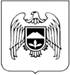 Къабарты-Малкъар Республиканыурунуу, иш бла жалчытыуэм  социальный жаны блакъорулау министерствосу